แบบฟอร์มการลงทะเบียน K-ETAชื่อ - นามสกุล ........................................................................ (ภาษาอังกฤษตัวพิมพ์ใหญ่ ตามหน้าหนังสือเดินทาง)หมายเลขหนังสือเดินทาง (PASSPORT) ................................. หนังสือเดินทางเดินทางต้องเป็นเล่มปัจจุบัน และต้องมีอายุไม่ต่ำกว่า 6 เดือน กรุณาสแกนไฟล์ให้ชัดเจน และบันทึกเป็นไฟล์ JPEG เท่านั้น (ตามรูปตัวอย่างด้านล่าง)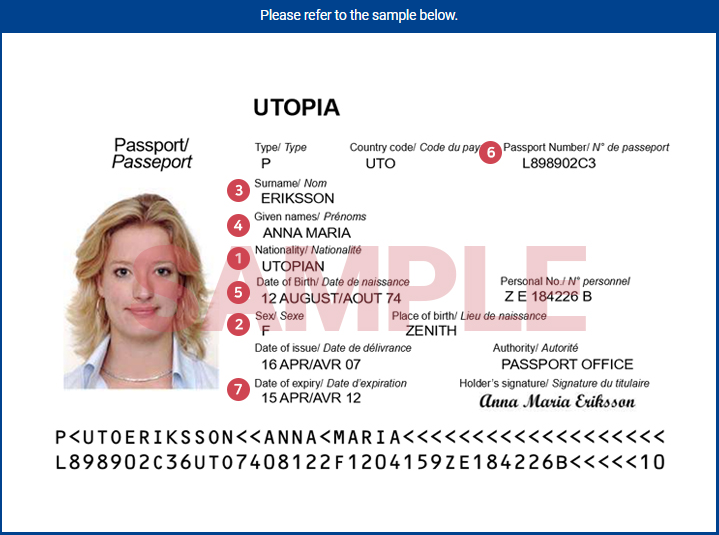 เบอร์โทรศัพท์ ............................................................................................................ ที่สามารถติดต่อได้E Mail .....................................................................................................................................................ประวัติการเดินทางไปต่างประเทศ
ท่านเคยเดินทางไปเกาหลีหรือไม่ เคย	     ไม่เคย      จำนวน .............................................................. ครั้งจุดประสงค์ในการเดินทาง .......................................................................................................................ท่านเคยเดินทางไปประเทศอื่นหรือไม่ เคย	 ไม่เคย       จำนวน ..................................................... ครั้งจุดประสงค์ในการเดินทาง .......................................................................................................................อาชีพ (กรุณากรอกข้อมูลเป็นภาษาอังกฤษ)อาชีพปัจจุบัน ………………………………………………………………………………………………………..…………………….ชื่อสถานที่ทำงาน / สถานศึกษา ..............................................................................................................ตำแหน่ง ........................................................ รายได้ต่อเดือนโดยประมาณ ..................................... บาท(กรณีมีอาชีพเป็นเจ้าของกิจการส่วนตัว ฟรีแลนซ์ แม่บ้าน พ่อบ้าน เกษียณอายุ หรืออื่นๆ โปรดระบุข้อมูลให้ละเอียดชัดเจน และครบถ้วน) ผู้ร่วมเดินทาง จำนวน …………..………… คน (กรอกเป็นภาษาอังกฤษตัวพิมพ์ใหญ่ ตามหน้าหนังสือเดินทาง)ชื่อ - นามสกุล ...................................................................... เบอร์ติดต่อ ................................................ชื่อ - นามสกุล ...................................................................... เบอร์ติดต่อ ................................................ชื่อ - นามสกุล ...................................................................... เบอร์ติดต่อ ................................................ชื่อ - นามสกุล ...................................................................... เบอร์ติดต่อ ................................................ชื่อ - นามสกุล ...................................................................... เบอร์ติดต่อ ...............................................รูปถ่ายหน้าตรงพื้นหลังสีขาว อายุไม่เกิน 3 เดือน ขนาดของรูปภาพไม่เกิน 700x700 pixels หรือ 2x2 นิ้ว ขนาดไฟล์ไม่เกิน 100 kb (ตามรูปตัวอย่างด้านล่าง)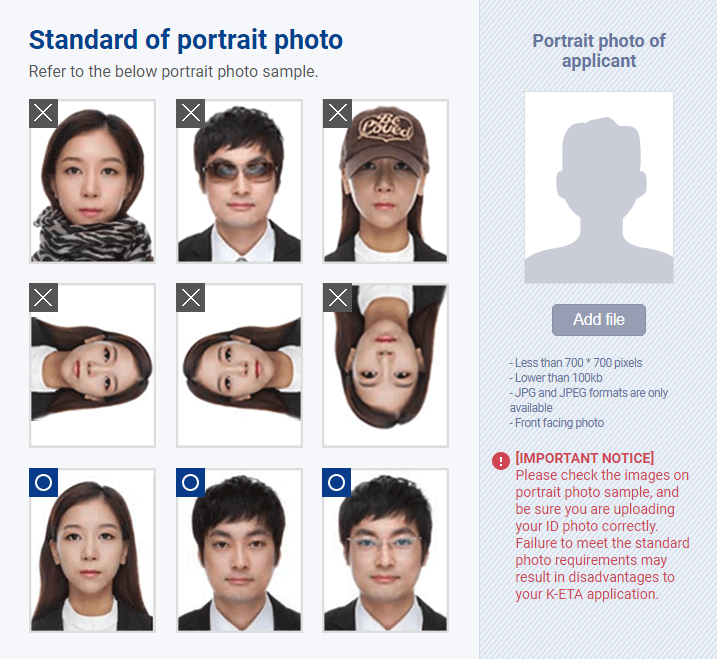 ** กรุณาแจ้งข้อมูลที่เป็นความจริงเท่านั้น **